План работы «Российского Движения Школьников»на 2017-2018 учебный год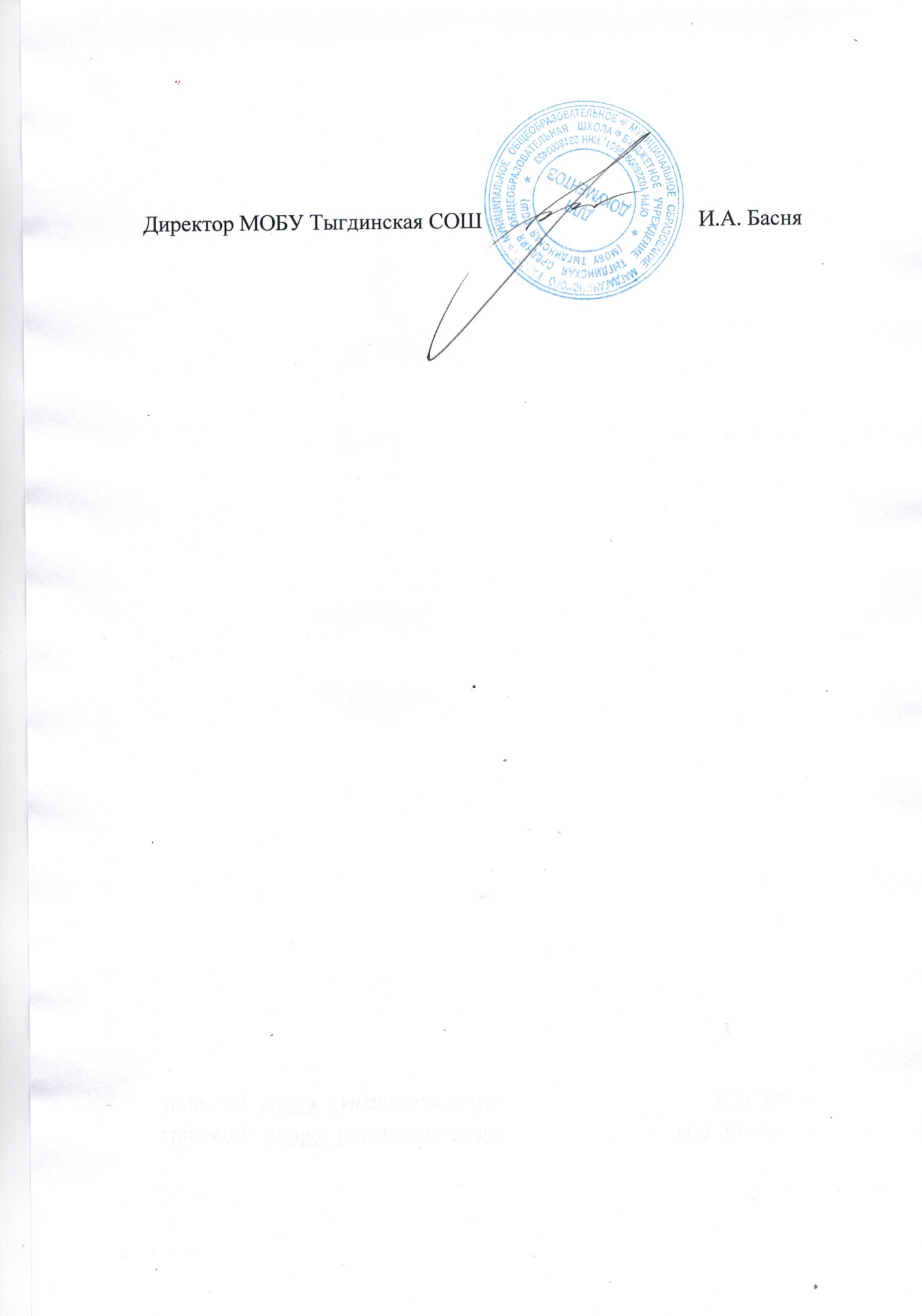 №Наименование Дата Ответственные Направление «Информационно-медийное» Направление «Информационно-медийное» Направление «Информационно-медийное» Направление «Информационно-медийное» 1Размещение плана мероприятий деятельности Общероссийской общественно-государственной детско-юношеской организации «Российское движение школьников» в школе на официальном сайтеСентябрькуратор РДШ  Зык Татьяна Вячеславовна2Привлечение в ряды РДШ новых членовВ течении годакуратор РДШ  Зык Татьяна Вячеславовна3Выпуск школьной газетыВ течении годакуратор РДШ  Зык Татьяна Вячеславовна, Лидер информационно-медийного направления 4Операция «Забота», оказание помощикуратор РДШ  Зык Татьяна ВячеславовнаНаправление «личностное развитие»Направление «личностное развитие»Направление «личностное развитие»Направление «личностное развитие»5Торжественная Линейка «День Знаний»01.09.17куратор РДШ  Зык Татьяна Вячеславовна, классные руководители, члены РДШ6Праздники Осени.«Осенняя ярмарка»Конкурс поделок из природного материала и букетов, распродажа плодов и овощей.«Осенний бал»06. 10.17куратор РДШ  Зык Татьяна Вячеславовна, классные руководители, члены РДШ7Мероприятие - День рождение РДШ29.10.17куратор РДШ  Зык Татьяна Вячеславовна, классные руководители, члены РДШ8Дни здоровьяСентябрь, апрельЗам директора по ВР Якушева О.Г.,куратор РДШ  Зык Татьяна Вячеславовна, РДШ, учителя физической культуры,классные руководители.9Месячники здорового образа жизниМероприятия ГТООктябрьАпрель куратор РДШ  Зык Татьяна Вячеславовна,РДШ, учителя физической культуры,классные руководители.10День учителя 04.10.17куратор РДШ  Зык Татьяна Вячеславовна,РДШ, классные руководители,учитель музыкиНаправление «Гражданская активность»Направление «Гражданская активность»Направление «Гражданская активность»Направление «Гражданская активность»11День Пожилого человека01.10.17куратор РДШ  Зык Татьяна Вячеславовна,РДШ, классные руководители12День Единства4 ноябряЗам директора по ВР Якушева О.Г.,Совет ребят,классные руководители13Международный день толерантности – 16 ноября16 ноябрякуратор РДШ  Зык Татьяна Вячеславовна, классные руководители, члены РДШ1420 ноября – ВСЕМИРНЫЙ ДЕНЬ РЕБЕНКА20 ноябрякуратор РДШ  Зык Татьяна Вячеславовна, классные руководители, члены РДШНаправление «личностное развитие»Направление «личностное развитие»Направление «личностное развитие»Направление «личностное развитие»15День Матери.24 ноябрякуратор РДШ  Зык Татьяна Вячеславовна, классные руководители, члены РДШ1612 декабря – принятие Конституции РФ12 декабрякуратор РДШ  Зык Татьяна Вячеславовна, классные руководители, члены РДШ17Новый год28-29 декабрякуратор РДШ  Зык Татьяна Вячеславовна, классные руководители, члены РДШ17Вечер встречи выпускников2 февралякуратор РДШ  Зык Татьяна Вячеславовна, классные руководители, члены РДШНаправление «Военно-патриотическое» Направление «Военно-патриотическое» Направление «Военно-патриотическое» 18Месячник военно-патриотического воспитания- Уроки Памяти- День Защитника Отечества.- Районный военно-спортивный фестиваль, смотр строя и песни 29.01 по 26.02.18куратор РДШ  Зык Татьяна Вячеславовна, классные руководители, члены РДШНаправление «Гражданская активность»Направление «Гражданская активность»Направление «Гражданская активность»19Масленичная неделяфевралькуратор РДШ  Зык Татьяна Вячеславовна, классные руководители, члены РДШ20Прощание с Азбукой 22 мартакуратор РДШ  Зык Татьяна Вячеславовна, классные руководители, члены РДШ21Концерт -Международный женский день 6 мартакуратор РДШ  Зык Татьяна Вячеславовна, классные руководители, члены РДШ22День космонавтики – 12 апреля12 апрелякуратор РДШ  Зык Татьяна Вячеславовна, классные руководители, члены РДШНаправление «Военно-патриотическое»Направление «Военно-патриотическое»Направление «Военно-патриотическое»Направление «Военно-патриотическое»23Месячник посвященный Великой Победе.«Помни! Гордимся!» С 21.04 по 15.05. 18куратор РДШ  Зык Татьяна Вячеславовна, классные руководители, члены РДШНаправление «Гражданская активность»Направление «Гражданская активность»Направление «Гражданская активность»Направление «Гражданская активность»День Семьи.майкуратор РДШ  Зык Татьяна Вячеславовна, классные руководители, члены РДШДень защиты детей1 июнякуратор РДШ  Зык Татьяна Вячеславовна, классные руководители, члены РДШ